Câu 1. Cuộc Tổng tuyển cử đầu tiên của nước ta diễn ra vào ngày tháng năm nào?A. 5/1/1946.               B. 6/1/1946.                 C. 7/1/1946.                     D. 8/1/1946.Câu 2. Từ sau ngày 2/9/145 đến trước ngày 6/3/1946, đối với quân Trung Hoa Dân quốc, chính phủ Việt Nam Dân chủ Cộng hòa đã thực hiện chủ trương nào?A. Hòa hoãn, tránh xung đột.                                              	C. Vừa đánh vừa đàm phán.B. Đối đầu trực tiếp về quân sự.                                          	D. Kiên quyết kháng chiến.Câu 3. Chính phủ nước VNDCCH ký với chính phủ Pháp bản hiệp ước sơ bộ (6/31946) nhằm mục đích gì?A. Tránh việc cùng lúc phải đương đầu với nhiều kẻ thù.B. Buộc Pháp phải thừa nhận Việt Nam là một quốc gia độc lập.C. Tranh thủ thời gian hòa hoãn với Pháp để tiến hành tổng tuyển cử.D. Tạo điều kiện thuận lợi để quân Đồng minh vào giải giap quân đội Nhật.Câu 4. Trong văn kiện ngoại giao nào đây, Chính phủ Việt Nam Dân chủ Cộng hòa đã nhân nhượng đối phương về không gian để có thời gian đưa cách mạng Việt Nam tiếp tục đi lên?A. Hiệp định Pari năm 1973 về Việt Nam.     	C. Tạm ước Việt- Pháp (14/9/1946).B. Hiệp định sơ bộ (6/3/1946).                        	D. Hiệp định Gionevo năm 1945 về Đông Dương.Câu 5. Ngay sau khi Cách mạng Tháng Tám năm 1945 thành công, để giải quyết nạn mù chữ, Chủ tịch Hồ Chí Minh đã phát động phong trào nào?A. Cải cách giáo dục.      B. Bổ túc văn hóa.       C. Bình dân học vụ.     D. Thi đua “Dạy tốt, học tốt”.Câu 6. Hình ảnh sau phản ánh nội dung gì?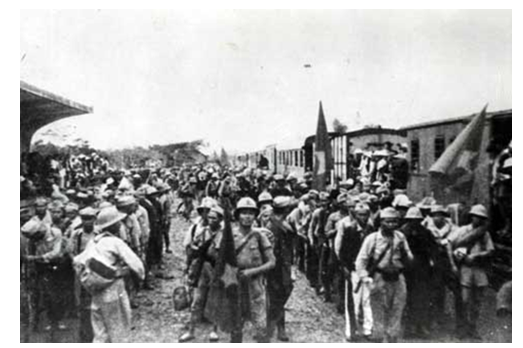 A. Bộ đội ta vào tiếp quản Thủ đô.                         	C. Đoàn quân Nam tiến” vào Nam bộ chiến đấu.B. Quân Pháp tấn công lại Hà Nội.                         	D. Một buổi duyệt binh của quân đội VNDCCH.Câu 7. Đêm 22 rạng sáng 23/9/1945, thực dân Pháp đã mở màn cuộc chiến tranh xâm lược Việt Nam lần thứ hai bằng cuộc tấn công vào địa điểm nào?A. Uỷ ban Nhân dân Nam Bộ và Tự vệ thành phố Sài Gòn.B. Bắc Bộ phủ và Uỷ ban Nhân dân Nam Bộ.C. Tự vệ thành phố Sài Gòn và Bắc Bộ phủ.D. Sân bay Tân Sơn Nhất và Uỷ ban Nhân dân Nam Bộ.Câu 8. Thực dân Pháp kí với Chính phủ Trung Hoa Dân quốc Hiệp ước Hoa-Pháp (2/1946) để thực hiện âm mưu gì?A. Phối hợp với quân Trung Hoa Dân quốc để giải giáp quân dội Nhật.B. Phối hợp với quân Trung Hoa Dân quốc để xâm lược Việt Nam lần thứu hai.C. Ra miền Bắc Việt Nam chia sẻ quyền lợi với quân Trung Hoa Dân quốc.D. Đưa quân ra miền Bắc để hoàn thành việc xâm lược Việt Nam.Câu 9. Từ ngày 6/3/1946 đến trước ngày 19/12/1956, Chính phủ nước VNDCCH nhân nhượng cho thực dân Pháp một số quyền lợi với nguyên tắc cao nhất làA. Đẩm bảo an ninh quốc gia.                                    	C. Giữ vững chủ quyền dân tộc.B. Đảm bảo sự phát triển lực lượng chính trị.           	D. Đảng Cộng sản được hoạt động công khai.Câu 10. Trong thời kỳ 1945-1954, thắng lợi nào của quân dân Việt Nam đã làm phá sản âm mưu “đánh nhanh thắng nhanh” của thực dân Pháp?A. Cuộc chiến đấu của các đô thị năm 1946.          	C. Chiến dịch Biên giới- Thu Đông năm 950.B. Chiến dịch Việt Bắc- Thu Đông năm 1947.       	D. Chiến dịch Thượng Lào xuân- hè năm 1953.Câu 11. Tài liệu nào sau đây lần đầu tiên khẳng định sự nhân nhượng của nhân dân Việt Nam đối với thực dân Pháp xâm lược đã đến giới hạn cuối cùng?A. “Kháng chiến nhất định thắng lợi” của Tổng Bí thư Trường Trinh.B. “ Tuyên ngôn Độc lập” của Chủ tịch Hồ Chí Minh.C. “ Toàn dân kháng chiến” của Ban Thường vụ Trung ương Đảng Cộng sản Đông Dương.D. “ Lời kêu gọi toàn quốc kháng chiến” của Chủ tịch Hồ chí Minh.Câu 12. Cuộc chiến đấu của dân Hà Nội (từ ngày 19/12/1946 đến ngày 17/2/1946) đãA. Buộc thực dân Pháp phải đánh lâu dài.B. Giải phóng được một địa bàn chiến lược quan trọng.C. Tiêu diệt được bộ phận quan trọng sinh lực địch.D. Làm phá sản hoàn toàn kế hoạch đánh nhanh thắng nhanh của Pháp.Câu 13. Nội dung cơ bản của đường lối kháng chiến chiến chống thực dân Pháp của ta là gì?A. Thần tốc, táo bạo,táo bạo hơn nữa.B. Toàn dân, toàn diện, tranh thủ sự ủng hộ của quốc tế.C. Táo bạo, chớp thời cơ nhanh chóng, tự lực cánh sinh.D. Toàn dân, toàn diện, trường kỳ, tự cánh sinh và tranh thủ sự ủng hộ của quốc tế.Câu 14. Sự kiện nào mở đầu cuộc xâm lược Việt Nam lần thứu hai của thực dân Pháp?A. Khiêu khích, tấn công quân Việt Nam ở Hải Phòng và Lạng Sơn.B. Gửi tối hậu thư cho chính phủ VNDCCH yêu cầu giải tán lực lượng tự vệ ở Hà Nội.C. Đánh úp sọt trụ sở Ủy Ban nhân dân Nam Bộ và cơ quan tự vệ thành phố Sài Gòn.D. Xả súng vào đoàn người mít tinh chào mừng “Ngày Độc lập ở Sài Gòn- Chợ Lớn”.Câu 15. Nhiệm vụ hàng đầu của quân dân Việt Nam trong cuộc chiến đấu chống thực dân Pháp ở các đô thị phía Bắc vĩ tuyến 16 (từ ngày 19/12/1946 đến ngày 17/2/1946) là gì?A. Củng cố hậu phương kháng chiến.                         	C. Giam chân quân Pháp tại các đô thị.B. Tiêu diệt toàn bộ sinh lực địch.                              	D. Bảo vệ cơ quan đầu não kháng chiến.Câu 16. Chiến dịch Việt Bắc- Thu Đông diễn ra năm bao nhiêu?A. 1945.                             B. 1946                                  C. 1947.                          D. 1948.Câu 17. Đâu không phải là mục đích của thực dân Pháp khi tấn công vào căn cứ địa Việt Bắc (1947)?A. Tiêu diệt cơ quan đầu não của cách mạng Việt Nam.B. Tiêu diệt căn cứ địa Việt Bắc.C. Giải quyết khó khăn khi phạm vi chiếm đóng mở rộng.D. Mở đường làm bàn đạp tấn công sang Trung Quốc.Câu 18. Âm mưu của Pháp tại cuộc tiến công Căn cứ địa kháng chiến Việt Bắc (1947) là gì?A. Đánh nhanh thắng nhanh.B. Đánh lâu dài.C. Dùng người Việt đánh người Việt, lấy chiến tranh nuôi chiến tranh.D. Bình định và tìm diệt.Câu 19. Thực dân Pháp cho nhảy dù vào vị trí nào trong cuộc tiến công Căn cứ địa Việt Bắc (1947)?A. Cao Bằng.                B. Tuyên Quang.                  C. Bắc Cạn.                   D. Thái Nguyên.Câu 20. Điểm khác nhau giữa chiến dịch Việt Bắc- Thu Đông (1947) so với chiến dịch Biên giới thu-đông (1950) của quân dân Việt Nam làA. Loại hình chiến dịch.                                                          C. Đối tượng tác chiến.B. Địa hình tác chiến.                                                              D. Lực lượng chủ yếu.Câu 21. Nội dung nào không phản ánh đúng mục tiêu mở chiến dịch Biên giới thu đông (1950) của Trung ương Đảng và Chính phủ VNDCCH?A. Khai thông biên giới Việt-Trung.B. Tiêu diệt một bộ phận quan trọng sinh lực địch.C. Giải phóng vùng Tây Bắc, tạo điều kiện để giải phóng Bắc Lào.D. Mở rộng, củng cố căn cứ địa Việt Bắc, tạo đà thúc đẩy cuộc kháng chiến tiến lên.Câu 22. Đông Khê được chọn là nơi mở đầu chiến dịch Biên giới thu- đông năm 1950 của quân dân Việt Nam vì đó là vị tríA. Án ngữ hành lang Đông-Tây của thực dân Pháp.B. Ít quan trọng nên bố phòng của Pháp có nhiều sơ hở.C. Quan trọng nhất và tập trung cao nhất binh lực của Pháp.D. Có thể đột phá, chia cắt tuyến phòng thủ của quân Pháp.Câu 23. Việc Mĩ đồng ý với Pháp thực hiện kế hoạch Rơ-ve (5/1949) là mốc mở đầu choA. Thời kỳ Mĩ triển khai chiến lược toàn cầu ở khu vực Đông Nam Á.B. Quá trình Mĩ dính líu trực tiếp vào cuộc chiến tranh Đông Dương.C. Sự hình thành liên minh quân sự mang tên “Tổ chức hiệp ước Đông Nam Á” (SEATO)D. Chính sách xoay trục của Mĩ, tăng cường ảnh hưởng của Mĩ tại khu vực châu Á-Thái Bình DươngCâu 24. Đại hội đại biểu lần thứ II của Đảng cộng sản Đông Dương (2/1951) có ý nghĩa như thế nào?A. Đại hội xây dựng Chủ nghĩa xã hội.                 	C. Đại hội kháng chiến toàn dân.B. Đại hội kháng chiến thắng lợi.                          	D. Đại hội xây dựng và bảo vê tổ quốc.Câu 25. Chiến dịch đường số l8 (1950-1951) còn có tên gọi khác là gì?A. Chiến dịch Quang Trung.                                   	C. Chiến dịch Hoàng Hoa Thám.B. Chiến dịch Trần Hưng Đạo.                                	D. Chiến dịch Lê Lợi.Câu 26. Đại hội đại biểu lần thứu II của Đảng cộng sản Đông Dương (2/1951) được tổ chức tại đâu?A. Chiêm Hóa, Tuyên Quang.                         	C. Chợ Mới, Bắc Cạn.B. Nghĩa Lộ, Yên Bái.                                     	D. Chợ Bến, Hòa Bình.Câu 27. Chiến dịch chủ động tiến công lớn đầu tiên của bộ đội chủ lực Việt Nam trong cuộc kháng chiến chống thực dân Pháp (1945-1954) là chiến dịch nào?A. Chiến dịch Thượng Lào (1953).                   	C. Chến dịch Hòa Bình đông-xuân (1951-1952).B. Chiến dịch Việt Bắc thu- đông (1947).        	D. Chiến dịch Biên giới thu- đông (1950)Câu 28: Yếu tố nào sau đây là mối lo sợ nhất mà Pháp Mĩ thực hiện âm mưu “khoá cửa biên giới Việt-Trung” thiết lập “Hành lang Đông-Tây” chuẩn bị kế hoạch tấn công Việt Bắc lần thứ hai?A. 1/10/1949 Cách mạng Trung Quốc thành công, nước CHND Trung Hoa ra đời.B. Cuộc kháng chiến của nhân dân Lào và Cam-pu-chia phát triển mạnh.C. Phong trào phản đối chiến tranh Đông Dương của nhân dân Pháp lên cao.D. Sau chiến dịch Việt Bắc (1947) so sánh lực lượng thay đổi có lợi cho ta.Câu 29: Bước vào thu - đông 1950, tình hình thế giới và Đông Dương có ảnh hưởng gì đến cuộc kháng chiến chống Pháp của nhân dân ta?A.Thắng lợi của cách mạng Trung Quốc 1/10/1949. Trung Quốc, Liên Xô và các nước xã hội chủ nghĩa đặt quan hệ ngoại giao với Việt Nam.B. Cuộc kháng chiến của Lào và Campuchia phát triển mạnh.C.Pháp lệ thuộc Mĩ, Đế quốc Mĩ can thiệp sâu vào chiến tranh Đông Dương.D. Cả 3 ý trên đúngCâu 30: Kết quả lớn nhất của ta trong chiến dịch Biên giới 1950 là gì?A.Loại khỏi vòng chiến đấu hơn 8000 quân địch.B.Giải phóng vùng biên giới Việt Trung dài 750 km từ Cao Bằng đến Đình Lập với 35 vạn dânC.Hành lang Đông-Tây bị chọc thủng ở Hoà BìnhD.Bảo vệ căn cứ địa Việt Bắc. Kế hoạch Rơve của Pháp bị phá sản.Câu 31: Sau thất bại trong chiến dịch Biên Giới, Pháp có âm mưu gì mới?A.Nhận thêm viện trợ của Mĩ, tăng viện binh.B.Đẩy mạnh chiến tranh, giành lại quyền chủ động chiến lược đã mất.C. Bình định mở rộng địa bàn chiếm đóng.D.Bình định kết hợp phản công và tiến công lực lượng cách mạng.Câu 32: “Hiệp định phòng thủ chung Đông Dương” ngày 23/12/1950 là hiệp định Mĩ viện trợ cho Pháp về:A.Kinh tế.                 B.Quân sự.                 C.Quân sự, kinh tế-tài chính.                D.Tài chính.Câu 33: Tên của nhà yêu nước, anh hùng dân tộc nào sau đây được dùng để đặt tên cho cuộc chiến dịch Trung du (12/1950)?A.Trần Hưng Đạo.          B.Hoàng Hoa Thám       C.Quang Trung.             D.Ngô Quyền.Câu 34: “Kế hoạch Đờ-lát đờ Tát-xi-nhi” 12/1950 ra đời là kết quả của:A.Sự cấu kết giữa Pháp và Mĩ trong việc đẩy mạnh hơn nữa chiến tranh xâm lược Đông Dương.B.Sự can thiệp ngày càng sâu của Mĩ vào chiến tranh xâm lược Đông Dương.C.Sự "dính líu trực tiếp" của Mĩ vào cuộc chiến tranh Đông Dương.D.Sự cứu vãn tình thế sa lầy trên chiến trường của Pháp.Câu 35: Trong chiến dịch Biên giới, trận đánh nào là trận mở màn?A.Đông Khê.                                    	C.Phục kích đánh địch trên đường số 4.B.Thất Khê.                                      	D.Phục kích đánh địch từ Cao Bằng rút chạy.Câu 36: Là mốc đánh dấu bước trưởng thành của Đảng trong quá trình lãnh đạo cách mạng, có tác dụng thúc đẩy cuộc kháng chiến chống Pháp đi đến thắng lợi. Đó là ý nghĩa của sự kiện nào?A. Hội nghị thành lập Đảng (3/2/1930).                    	C.Đại hội lần thứ I của Đảng (1935).B. Hội nghị lần thứ nhất của Đảng (10/1930).            	D.Đại hội lần thứ II của Đảng (2/1951).Câu 37: Trong kháng chiến chống Pháp (1951-1953) để xây dựng hậu phương vững mạnh, sự kiện nào sau đây mang lại lợi ích cho nông dân trực tiếp và cụ thể nhất?A. Thành lập Ngân hàng Quốc gia Việt Nam (1951).B. Ban hành chính sách về thuế nông nghiệp (1951).C. Phát hành đồng giấy bạc Việt Nam mới (1951).D. Chính phủ đề ra cuộc vận động lao động sản xuất và thực hiện tiết kiệm (1952).Câu 38: Từ tháng 4/1953 đến tháng 7/1954 ta đã thực hiện tất cả:A.4 đợt giảm tô và 1 đợt cải cách ruộng đất.              	C.5 đợt giảm tô và 1 đợt cải cách ruộng đất.B.5 đợt giảm tô.                                                          	D.4 đợt giảm tô.Câu 39:  Đại hội anh hùng và chiến sĩ thi đua toàn quốc lần thứ nhất đã tổng kết, biểu dương thành tích thi đua yêu nước và đã chọn được:A.5 anh hùng.                     B.6 anh hùng                    C.7 anh hùng.                      D.8 anh hùng.Câu 40: Thuận lợi cơ bản của nước Việt Nam Dân chủ cộng hoà sau Cách mạng tháng Tám năm 1945 là:A. đất nước độc lập, tự do, nhân dân tin tưởng vào sự lãnh đạo của Đảng, chủ tịch Hồ Chí MinhB. nhân dân sẵn sàng bảo vệ thành quả cách mạngC. Hệ thống XHCN liền từ châu Âu sang châu ÁD. Phong trào giải phóng dân tộc dâng cao ở các nước thuộc địa, phụ thuộc.………… .HẾT……………TRƯỜNG THCS NGỌC THỤYNhóm Lịch sử 9PHIẾU BÀI TẬP TUẦN 34